АДМИНИСТРАЦИЯ ВОРОБЬЕВСКОГО 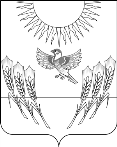 МУНИЦИПАЛЬНОГО РАЙОНА ВОРОНЕЖСКОЙ ОБЛАСТИП О С Т А Н О В Л Е Н И Еот 30 сентября 2019 года  №   534 		с. ВоробьевкаО внесении изменений в постановление администрации Воробьевского муниципального района № 99 от 27.02.2019 г. «Об утверждении перечней государственных и муниципальных услуг, предоставляемых администрацией Воробьевского муниципального района»В соответствии с Федеральными законами от 06.10.2003 года № 131-ФЗ «Об общих принципах организации местного самоуправления в Российской Федерации», от 27.07.2010 года № 210-ФЗ «Об организации предоставления государственных и муниципальных услуг», постановления администрации Воробьевского муниципального района от 24.07.2015 г. № 326 «О порядке разработки и утверждения административных регламентов предоставления муниципальных услуг», администрация муниципального района п о с т а н о в л я е т :1.Внести изменение в Приложение № 3 к постановлению администрации Воробьевского муниципального района от 27  февраля 2019 года № 99, дополнив пунктами 8-9 следующего содержания:«8. Выдача уведомления о соответствии (несоответствии) указанных в уведомлении о планируемых строительстве или реконструкции объекта индивидуального жилищного строительства или садового дома параметров объекта индивидуального жилищного строительства или садового дома установленным параметрам и (или) допустимости (недопустимости) размещения объекта индивидуального жилищного строительства или садового дома на земельном участке9. Выдача уведомления о соответствии (несоответствии) построенных или реконструированных объекта индивидуального жилищного строительства или садового дома требованиям законодательства о градостроительной деятельности».2. Контроль за исполнением настоящего постановления возложить на руководителя аппарата администрации муниципального района Рыбасова Ю.Н.Глава администрации муниципального района 				                       М.П. ГордиенкоНачальник юридического отдела администрации  муниципального района                                                        В.Г. Камышанов30.09.2019 г.Начальник отдела организационной работы и делопроизводстваадминистрации  муниципального района                                                        Е.А. Пипченко30.09.2019 г.